ΑΝΑΚΟΙΝΩΣΗ ΓΙΑ ΤΗΝ ΟΛΟΚΛΗΡΩΣΗ ΤΗΣ ΕΓΓΡΑΦΗΣ ΤΩΝ ΝΕΟΕΙΣΑΧΘΕΝΤΩΝ ΦΟΙΤΗΤΩΝ ΓΙΑ ΤΟ ΑΚΑΔΗΜΑΙΚΟ ΈΤΟΣ 2021-2022Καλούνται οι φοιτητές, οι οποίοι υπέβαλαν ηλεκτρονική αίτηση εγγραφής και προκειμένου να γίνει η ταυτοπροσωπία τους να προσέλθουν στη Γραμματεία Οικονομικών Επιστημών (Μεταβατικό κτίριο 1ος όροφος), στο διάστημα από Δευτέρα 27/9/2021 έως Τετάρτη 6/10/2021 κάθε μέρα 10.00 π.μ. με 14.00 μ.μ., έχοντας μαζί τους τα κάτωθι δικαιολογητικά:Εκτυπωμένη και υπογεγραμμένη την Αίτηση Εγγραφής, την οποία υπέβαλαν στην ηλεκτρονική πλατφόρμα των εγγραφών και η οποία περιλαμβάνει μοναδικό Αριθμό Πρωτοκόλλου. {Εάν οι φοιτητές αποστείλουν τα δικαιολογητικά και δεν προσέλθουν  αυτοπροσώπως, στο έντυπο πρέπει να υπάρχει Βεβαίωση του γνήσιου της υπογραφής από Κ.Ε.Π.}Υπογεγραμμένο Έντυπο Επικαιροποίησης Προσωπικών Στοιχείων Φοιτητή (Α7α), επισυνάπτεται σε WORD. Υπογεγραμμένη Δήλωση ενημέρωσης επεξεργασίας Προσωπικών Δεδομένων (Α-4), επισυνάπτεται σε WORD.Ευκρινές φωτοαντίγραφο της Αστυνομικής Ταυτότητας (και τις 2 όψεις). Η φωτοτυπία δε χρειάζεται επικύρωση.Μία (1) φωτογραφία του φοιτητή, τύπου Αστυνομικής Ταυτότητας, έγχρωμη ή ασπρόμαυρη. Επισημαίνεται ότι όλες οι ανωτέρω διαδικασίες εγγραφής ολοκληρώνονται είτε από τους ίδιους τους επιτυχόντες ή από νομίμως εξουσιοδοτημένο από αυτούς πρόσωπο.Σε περίπτωση που καθίσταται αδύνατη η αυτοπρόσωπη παρουσία του φοιτητή ή του νομίμως εξουσιοδοτημένο από αυτούς πρόσωπο στη Γραμματεία του Τμήματος,  ο φοιτητής μπορεί να στείλει τα παραπάνω δικαιολογητικά  με το Ταχυδρομείο ή με Courier στη Γραμματεία στην παρακάτω διεύθυνση:Πανεπιστήμιο ΙωαννίνωνΓραμματεία του Τμήματος Οικονομικών ΕπιστημώνΜεταβατικό Κτίριο (1ος όροφος)Πανεπιστημιούπολη ΔουρούτηςΤ.Κ. 45110 ▪ ΙωάννιναΑπό τη Γραμματεία του Τμήματος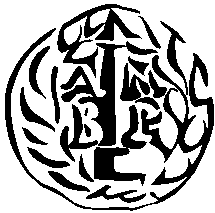 ΠΑΝΕΠΙΣΤΗΜΙΟ ΙΩΑΝΝΙΝΩΝΣΧΟΛΗ ΟΙΚΟΝΟΜΙΚΩΝ ΚΑΙ ΔΙΟΙΚΗΤΙΚΩΝ ΕΠΙΣΤΗΜΩΝΤΜΗΜΑ ΟΙΚΟΝΟΜΙΚΩΝ ΕΠΙΣΤΗΜΩΝe-mail: gramecon@uoi.gr